Activiteitenplanning maart – mei:  zeehondjes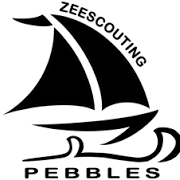 (1ste en 2de leerjaar)Tenzij expliciet anders vermeld zullen de activiteiten altijd doorgaan op ons eigen terrein, Dalerweg 3. De activiteiten beginnen om 14h en eindigen om 16h30.Gelieve steeds ten minste 24 uur op voorhand iets te laten weten als je niet kan komen!Zondag 21 maart 2021Joepie! Terug scouts! Vanmiddag spelen we een levensecht Cluedo spel. Wie heeft wie vermoord? Met welk voorwerp? Op welke plaats? Het is een mysterie…Hopelijk kunnen jullie de leiding helpen met het vinden van de dader.Zondag 28 maart 2021Vandaag staat er een leuk bosspel op de planning. Wat we precies gaan doen, dat blijft nog even een verrassing. Let op: We komen samen om 14.00u aan de Wolvijverweg op de kruising met het bospad in Siemkensheuvel. Als je er nog nooit bent geweest, zie je ons vanzelf wel staan. De activiteit is gedaan om 16.30u. Zondag 4 april 2021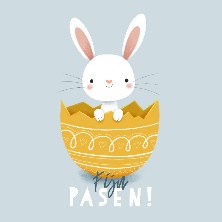 Geen scouts!Vandaag is er geen scouts want het is Pasen. Maak er een leuke dag van! Zondag 11 april 2021Vanmiddag trekken we erop uit met de boten. We leren jullie hoe een echte zeescout vaart met een zeilboot. Zondag 18 april 2021Deze zondag spelen we een spel waardoor jullie ingrediënten kunnen verdienen. Met deze ingrediënten maken we iets lekkers. Kunnen jullie al raden wat?Zondag 25 april 2021Vandaag spelen we een super spannende Disneyquiz! Jullie strijden in groepjes tegen elkaar om de beste Disneykoningin of Disneykoning te worden. Zondag 2 mei 2021De zeehondjes verzamelen vandaag op het terrein om hier allerlei leuke spelletjes te doen, doe kleren aan die vuil mogen worden!Zondag 9 mei 2021Yay! Vandaag staat er een leuke knutselactiviteit op de planning. Wat we gaan maken blijft nog eventjes een verrassing. Zondag 16 mei 2021Ohnee, de regenboog is al zijn kleuren verloren. We hopen dat de zeehondjes de regenboog kunnen helpen met alle kleuren terug te vinden! 